Thought/Emotion Diary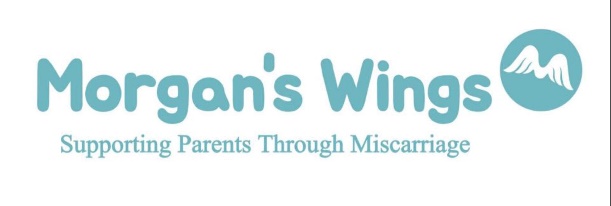 Where were you?Emotion or feeling?Negative Thought?Evidence reinforcing that thought?Evidence against that thought?Alternative thought? Is there any other way you could feel about this? Could something else be happening?Emotion or feeling?